Meeting Opened: By President, Parkway Hotel, 7.30pmWelcome: By President to Committee Attendance: Vince Vescio, John Koster, Sigrid Mulherin, Marianne Hardy, Gavin NagleApologies: Dusan Mihajlovic, Danny HolderPrevious Meeting Minutes: 14/05/19 Accepted:  Marianne Hardy 2nded: Gavin NagleBusiness Arising: Lighting at Beverley Job and Beacon Hill – Bev Job still not rectified, & BH2 light rectified but no tree trimming. Agenda: President asks if all have read AgendaCorrespondence: Inward: Reply re Iscores access - can only view the associated team info if done on computer, not the whole Club as first thought. Women's 10 Gala Day 26/5/19 David Thomas / Millers. MWFA Womens Gala Days for 2019, W11 attendance for Gala Day 2nd June. Defibrilators at grounds. Free of charge - Accredited Mental Health First Aid Course for Clubs-postponed. MWFA Womens U9 Gala Day 16th June 2019, Agenda and documents for Monday night's June Council of Clubs meeting and SGM, JUDICIARY - Club warning due to increase in referee abuse & spectator behaviour. Beacon Hill FC presentation day (NPA Events). Allambie Heights Oval Concept Plan - Have Your Say. Office of Sport: Child Safe Sport Workshop @ Pittwater Rugby Park (26/6/19). W8 Gala Day draw and Map - Sunday 23rd June. Junior Presentation 2019 - Inflatables and Amusement Rides. Jnr EMS scores not entered.Outward: Request to MWFA for a new Bownet goal. Request downgrade of Aorianna Sussanna- granted. U/11-3  Beacon Hill Coyotes v Narrabeen FC Piranhas. Forfeit of WU10 Diamonds re gala day. Online request for Council to check Allambie changeroom lock. Club warning sent to all Coaches & Managers to pass on. Referee abuse & behaviour emailed to all registered members.Request for 2 tables at MWFA gala night. U7 Bears want to be put up a grade. 9)   Reports:         President - (Vince Vescio)- Vince is away from 10th July – 14th August. Need to organise a replacement whilst Vince is away. Please check if sponsors have transferred money for WPL teams. Issue with AL4A regarding incident in game at Tristram. Vince, John and a number of players attended MWFA and admitted their behaviour was not appropriate. They were given XXX TDP and 3 competition points were deducted. Citation of spectator at WPL. Received letter from MWFA regarding club behaviour. Copy of letter was placed on facebook page and website. Letter was sent to all registered players.  $250 donation from the school. Should we accept this or return it to the school? Purchase them balls for the school? Free registration scholarship for 2020? MOTION: To purchase for the school at the beginning of the 2020 season. Voted: Unanimous. W10 Gala Day – team pulled out – W10 Diamonds, $200 fine.Suggestion of BHFC  application to enter team in competiition (State Cup, Gala Days, Champion of Champions etc). Facebook links to other ‘competitions’. Goal Keeper training – can only do Wednesdays.  Can do 6-10 people per session. @$125 per hour, 3 hours per night - $375.00. Agreed for 4 weeks (but not juniors during school holidays). WAL1 have had a number of injuries, currently sitting 6th, WPL back on top of competition. Vince can be contacted on phone if anything urgent.	Vice President – (Dusan Mihajlovic) – Dusan overseas from 13 April – 18 JulySecretary - (John Koster) – New stock of socks have arrived. Managers can collect on Friday nights their outstanding socks. Have spray Jkt sample- are we interested @ $49.50. – no interest. Net room padlock key- being left open & or on the open code so anyone can take the key(coded key holder has been replaced). Nets etc are still being left up on various fields. If teams finish training early & no one else is on the field, please text John on 0418 289 504 so I can turn lights off & save on light bills please. New Bownet goals received from MWFA for Tristram. Allambie change room door lock still sticking, need to turn handle on inside to allow door to lock. Treasurer - (Sigrid Mulherin) – Thank you to Nic Herrmann for organising the team photo days. New BHYC treasurer – Meghann at Parker Tax. Have paid approx $17,000 in GST but we will get much of this back in GST refund in the next 2 quarters. First half of MWFA registration has been paid (approx $96,000), remainder will be paid in early July. Some progressive payments completed, a few to be completed and one would not process. Suggestion for early bird registration discount in order to encourage people to register early. Maybe early bird if register in February and then normal from March. Junior Coaches, managers should not be approved until WWCC number is approved. 	 Registrar - (Helen Chambers & various assistants) – no report. Last registrations close 26 June.Junior Co-ordinator - (Marianne Hardy / Debi Moffat) – Debi is away from 25 June - 22 July
Email to U6- U7 to ensure teams are mixed up every week.  Youth Co-ordinator -  (Marianne Hardy) - Spoken with coach of AL1 ( Maurice Springfeld) and WPL regarding having the U6 to attend the games – U10, 29th July, U6-U7 WPL  - date to be advised, 6th July – U9s, AL1. Maurice has attended some of the junior training sessions. Are there any girls that can assist the 13/4s as they often don’t have sufficient players. 12/1 now in 12/1A – currently 5th place. 12/3 winning competition, 12/5 coming 2nd on goal difference but have a game in hand.	Women’s Co-ordinator – Various Assistants – no reportMen's O35/45 Co-ordinator - (Danny Holder) – End of year Presentation @ Manly Leagues Club @ 21st September. Senior Co-ordinator – no reportMWFA Delegate – (Matt Herrmann) – Jason Falinski gave the Association $500,000 towards the MWFA clubhouse, with contributions from association, Manly United and ??? . Increase in size, new verandah and refit of the offices, manly united physio room. Constitution passed  unanimously. Discussions re referee abuse. Potential to change PL teams from 10 to 12 teams in 2020 with PL starting 2 weeks early to allow for the extra games and for play off games between end of season and finals series. Discussion regarding junior off-side rule and players standing in a blatant off-side position. Possibility that a local association rule of no off-side from U10s. 	Groundsman – (Gavin Nagle) – discussion re possibility of synthetic on Beacon Hill. Beacon Hill Oval now draining really well so no need for as many closures. Paint – still 2 tubs from previous order. Chalk used when there is less grass. Two new chargers purchased for line marking machines. Surge protector may be needed. Freezer still needed. MOTION: to purchase new small freezer for net room. VOTE; unanimous. Coaching director - (Dusan Mihajlovic) – NilCC Co-ordinator – Sponsorship – (Matt Herrman ) – have not received any response for the grants submitted. Or from Dee Why RSL regarding sponsorship submission.General Business:   Medallions – quantity of 550 is $5.70 + GST or 1200 @ $5.15 + GST & half cost up front. Medallion stays the same so they will hold extra in stock for next season. Price includes engraving on the back – 1200 have now been ordered to get them done in time for presentation.Presentation dates- O/35/45s – 21st September, Juniors/Youth  - 22nd September 16-U18s – 14th September. GK Coaching – U8-U11, 4.30-5.30pm; U12-U13, 5.30-6.30pmStorage required at Beverley Job desperately needed for nets etc.Allambie Heights Oval concept plan – drop in Allambie Oval 9-12pm Saturday 29th JuneTeam photo’s have arrived and teams will be notified that they can be collected from the club house on Friday nights.John K to check the insurance policy as to what is covered and what the excess is. Sigrid to contact managers of all AL teams regarding end of season presentation. Defibrillator- should it be out for all games? Upcoming dates to remember: Junior Mixed Finals Sun 18th AugSenior Finals Sat 24th AugWomens Finals Sun 25th Aug      MWFA Gala night Sat 31st Aug	O35-45 presentation night 21st Sep @ Manly Leagues Club	Next Meetings:      Football MGM 			 - Monday,           22nd  July  2019 TBA  – 7:30pm       MWFA CoC				 - Monday,	     1st   July 2019  Cromer – 7:30pm      Meeting Closed:  10.45 pm (Football Section of Beacon Hill Youth Club Inc – over 50 yrs strong)………………………………………………………………………………………………Monthly General MeetingMonday, 24th June 2019                                 Minutes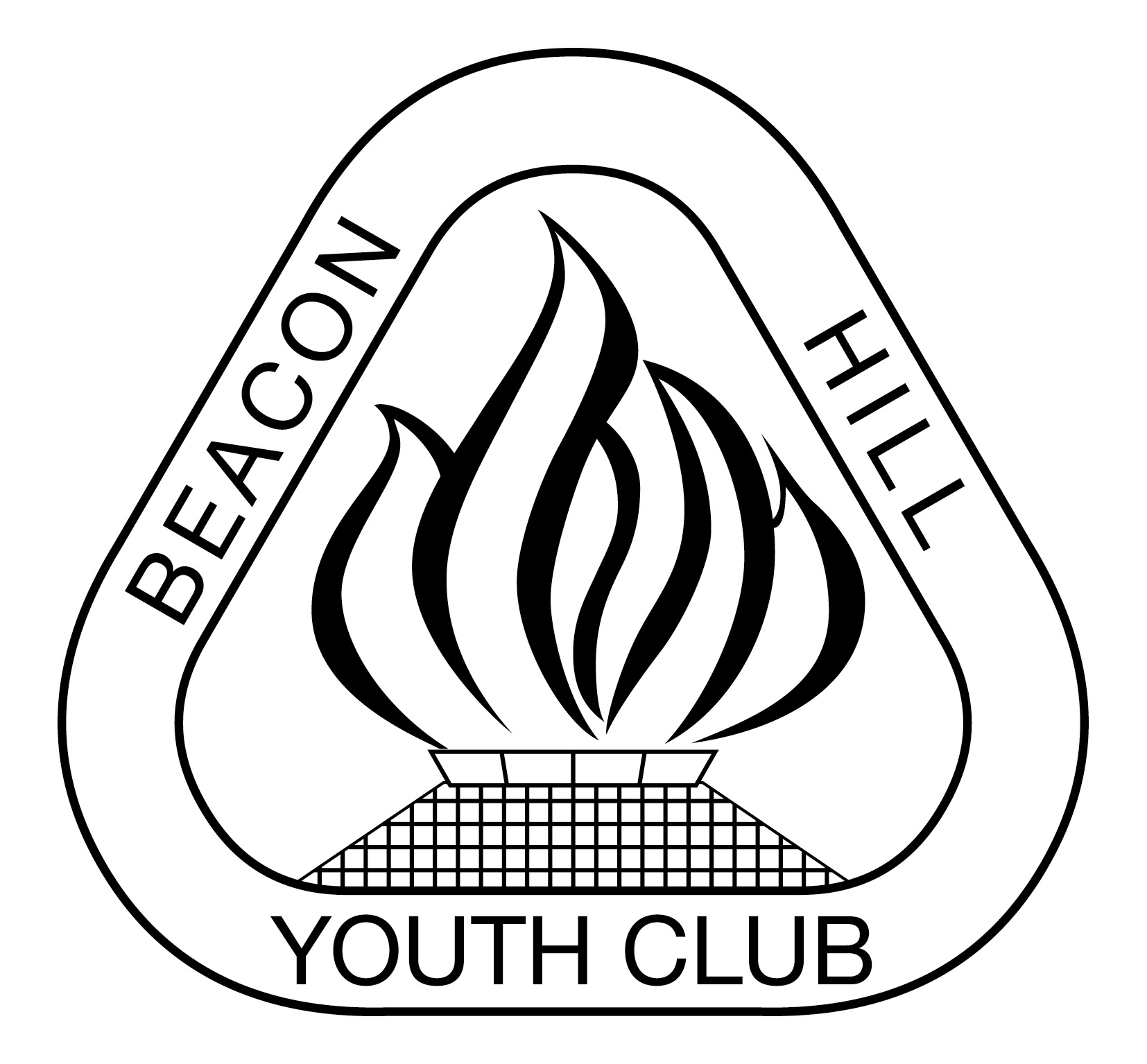 